Publicado en Dubai, UAE el 19/12/2023 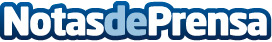 La educación sobre trading y finanzas se dispara catalizada por las firmas de trading propietario como XVXTSe está presenciando un auge sin precedentes en la educación financiera, impulsado por el creciente interés en el trading propietario. Este fenómeno está transformando el trading de un pasatiempo limitado a una carrera profesional viable, accesible a individuos talentosos más allá de las restricciones del capital inicial. La democratización del trading está fomentando una oleada de entusiasmo por la formación financiera, marcando el inicio de una era más inclusiva y diversa en el mundo financieroDatos de contacto:Linda M.Head of Press at XVXT683789590Nota de prensa publicada en: https://www.notasdeprensa.es/la-educacion-sobre-trading-y-finanzas-se_1 Categorias: Finanzas Educación Emprendedores Criptomonedas-Blockchain Bolsa Formación profesional Actualidad Empresarial http://www.notasdeprensa.es